Č E S K Á   G Y M N A S T I C K Á   F E D E R A C E160 17   Praha 6,  Zátopkova 100/2, tel. 242 429 260e-mail: cgf@gymfed.czgenerální sekretář: Marie Kalašová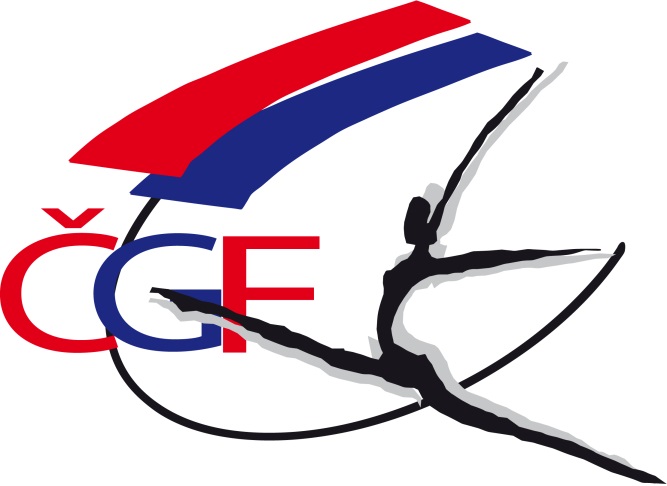 R  O  Z  P  I  SLIGY  DRUŽSTEV  ŽEN  O P R A V A VE SPORTOVNÍ GYMNASTICE pro  rok  2 0 1 5B R N O      5. - 6. 12. 2015A/  Všeobecná ustanoveníPořadatel:		 	Z pověření ČGF oddíl SG T.J. Sokol Brno IDatum:			5. - 6.12. 2015Místo:			Sportovní hala, T.J. Sokol Brno I                                                     Kounicova 20/22, 602 00 Brno Činovníci závodu:		ředitel závodu		  	Stanislav Vyzinajednatel			Anita Vyzinováhospodář			Marie Kalašováved. technické čety		Jan Caskaved. počtářské komise	Michal Šotola   ved. nástupu			Alena Lužováhlasatel			Martina Burešovázdravotní dohled		MUDr. Luboš Hrazdírazástupce ČGF			Miloslav Musil	5.  Přihlášky:		Uzávěrka přihlášek  -  25.11. 2015 ve 24:00 hod včetně žádostí o divoké karty.Přihlášky zasílají oddíly SG výhradně on-line prostřednictvím systému GIS nejpozději do  25.11.2015. V případě žádosti o divokou kartu uveďte do poznámky v GIS.Jednotlivé kraje zašlou úplné výsledky z krajských přeborů.6.  Losování (I. a II. liga):	Bude provedeno v Praze 30.11.2015 v 15.00 hod na sekretariátu ČGF.7.  Ubytování:	Organizátor ubytování oddílům nezajišťuje.	Nominovaným rozhodčím bude zajištěno ubytování na náklady ČGF od 5.12. do 6.12., tj. 1 noc. Žádáme rozhodčí, aby  požadavek na  noclehy oznámily nejpozději do 23.11. 2015 na  sekretariát ČGF a na email avyzinova@gmail.com   8.  Stravování:	Závodníci a trenéři na vlastní náklady, v objektu haly možnost občerstvení v bufetu. 	Rozhodčí obdrží diety dle „Směrnice ČGF o hospodaření s finančními prostředky“ ze dne 21.3. 2012.9.  Cestovné:	Závodnice a trenéři na vlastní náklady.	ČGF hradí jízdné nominovaným rozhodčím dle „Směrnice ČGF o poskytování cestovních náhrad“ ze dne 21.1. 2015.10.  Závodní kancelář:	Bude otevřena v místě konání závodu 				v sobotu	5.12.	10.00 – 10.20 prezence I. Liga– 14.10 prezence Extraliga17.00 – 17.20 prezence II. LigaB/   Technická ustanovení11.  Předpis:	Závodí se podle platných pravidel FIG, Závodního programu ženských složek platného od 1.1. 2013 (s posledními úpravami leden 2015), Soutěžního řádu ČGF a směrnic tohoto rozpisu.12.  Disciplíny:		EXTRALIGA 		volný čtyřboj - závod I FIG  		(viz Závodní program str. 40)I. LIGA		volný čtyřboj - závod I FIG  						(viz Závodní program str. 39)	 II. LIGA		volný čtyřboj s povinnými požadavky(viz Závodní program str. 38)13.  Startují:			Družstva 3 + 1, závodnice narozené v roce 2007 a starší.Hostování povoleno. U hostujících závodnic uveďte v přihlášce mateřskou jednotu !!!EXTRALIGA: 6 družstev 1. TJ Bohemians Praha		2. TJ Sokol Brno I3. T.J. Sokol Moravská Ostrava I4. T J Sokol Kampa5. GK Vítkovice          6. I. LIGA: 8 družstev1. TJ Sokol Brno I „A“2. TJ Bohemians Praha „A“3. TJ Prostějov4. TJ Sokol Moravská Ostrava I 5. TJ Sokol Brno I „B“ 6. T.J. Sokol Kampa          7. TJ Bohemians Praha „B“8. GK Vítkovice II. LIGA: 20 družstevNa základě splnění limitu 115,00 b. v Lize 2014 bylo přiděleno krajům 11 postupových míst (PHA 3 místa, STČ 2 místa, JM 2 místa, ÚST 1 místo, PAR 1 místo, MS 2 místa). Do počtu 20 bude soutěž doplněna družstvem sestupujícím z I. ligy a 8 družstvy na základě žádosti o divokou kartu. O přidělení rozhodne TKž do 27.11. 2015.      Podmínkou pro přiznání postupových míst je zaslání úplné výsledkové listiny krajských přeborů s uvedením jména ředitele závodu, hlavní rozhodčí a jmenným seznamem rozhodčích včetně jejich nasazení na jednotlivých nářadích.Výsledky je nutno doručit na sekretariát ČGF do 24.11. 2015. 	14. Podmínka účasti:	Včas přihlášený oddíl prostřednictvím systému GIS a včas zaslané úplné výsledky z přeboru kraje. Prezence v závodní kanceláři dle časového programu, před zahájením technické porady.Registrační průkaz závodnice a „Potvrzení registrace oddílu a závodníků“. Platná lékařská prohlídka z pracoviště tělovýchovného lékařství ne starší jednoho roku.	Poznámka: Závodnice jsou povinny mít s sebou legitimaci zdravotního pojištění. Startovné pro účastnice Extraligy ve výši 600 Kč, I. a II. Ligy ve výši 500 Kč za každou závodnici.Poznámka: Startovat mohou pouze registrované závodnice s výjimkou Extraligy, kde je povolen start hostujících zahraničních závodnic.15.  Časový program:		sobota 5.12.10.00 - 10.45	        volný trénink na závodišti pouze I.Liga	10.00 - 10.20          prezence I.Liga	 10.30          technická porada I.Liga            10.45           porada rozhodčích I.Liga10.45 - 11.35	         organizované rozcvičení I. Liga 				11.45 - 13.30	         z á v o d  - I. Liga 					 13.40	         vyhlášení výsledků I. Liga 				13.45 - 14.10           prezence Extraliga        					 14.15 	         technická porada Extraliga					 14.30	         porada rozhodčích Extraliga13.45 - 14.30	         volný trénink na závodišti pouze Extraliga14.30 - 15.20	         organizované rozcvičení Extraliga	15.30 -	 17.00          z á v o d – EXTRALIGA17.00 - 17.20           prezence II.Liga	 17.15	         vyhlášení výsledků Extraliga17.20 – 17.40	Povinné sestavy – kadetky v tréninkové hale             17.30          technická porada II.Liga17.30 -	 20.00          volný trénink na závodišti II.Liganeděle 6.12.07.30 - 08.15	         volný trénink na závodišti	            08.30	         porada rozhodčích II. Liga08.20 - 09.20	         organizované rozcvičení I. sledu - II. Liga               		         v tréninkové hale           09.30 - 11.45	         z á v o d   I. sledu - II. Liga            10.50 - 11.50	         organizované rozcvičení II. sledu - II. Liga               		         v tréninkové hale12.00 - 14.15           závod II. sledu - II. Liga	14.30           vyhlášení výsledků II.LigaPoznámka: 	Pořadatel si vyhrazuje právo úpravy časového programu podle počtu přihlášených družstev. V případě nenaplněného počtu družstev II. ligy bude časový rozpis upraven a zveřejněn na stránkách www.sokolbrno1.cz a stránkách ČGF www.gymfed.cz16. Tituly a ceny:	Vítězné družstvo získává titul vítěz Ligy družstev žen ve sportovní gymnastice pro rok 2015 v soutěži Extraligy, I. ligy a II. ligy. Družstvo  obdrží diplom a každý člen družstva medaili. Družstva na 2. a 3. místě obdrží medaile a diplom.C/  Závěrečná ustanovení17. Organizační pokyny:	Hudební doprovod musí mít každá závodnice na samostatném CD označené jménem a klubem.18. Nominace rozhodčích:  	 hlavní rozhodčí	Alena Hořká      	                   PŘESKOK					BRADLA		D 1	   Šotolová L.		PHA		D 1	    Řehořová R.	PHA        	D 2 +E1  Všetečková J.	MSZ		D 2 +E1  Marchlíková M.	MSZE 2	    Rudová M.		PHA   	     	E 2	    Eklová H.   		JME 3	    Vlková K.		JM   		E 3	   Jíchová H.	            STČE 4	    Jírová D.		JČ               	E 4	   Čejková H.		ÚST KLADINA					PROSTNÁ	D 1	    Varmužková P.	JM		D 1	     Kailová P.    	PHAD 2 +E1  Hořká Z.		PHA		D 2 + E1  Černá J.		ÚST	E 2	   Zourová S.		VYS   		E 2	     Štiková J.		PLZE 3	   Vrchovecká P.	LIB		E 3     	     Jiříková Š.		VYSE 4	   Marchlík D.		MSZ		E 4	     Benešová S.	JM       Náhradnice: Křístelová I. (JM), Čeledová Z. (JM), Valová K. (MSZ), Masopustová H (MSZ),	Borovanská Z. (PHA), Chmelová E. (PHA), Kopecká A. (ÚST)Rozpis je současně pozvánkou pro nominované rozhodčí. V případě, že se rozhodčí nemůže závodu zúčastnit, je povinna včas o tom informovat krajskou předsedkyni, která zajistí náhradní rozhodčí ze svého kraje. Současně je rozhodčí povinna zaslat písemnou omluvu na adresu:  ČGF, Zátopkova 100/2, 160 17  Praha 6, e-mail: cgf@gymfed.cz  Roman Slavík, v.r.                       Miloslav Musil, v.r.	                        Marie Kalašová,v.r.  předseda ČGF	          	                předseda TKž		             gen. sekretář ČGF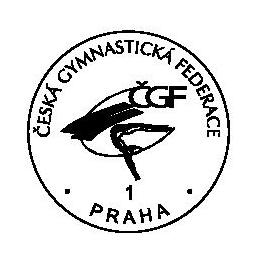 V Praze dne 16.11. 2015